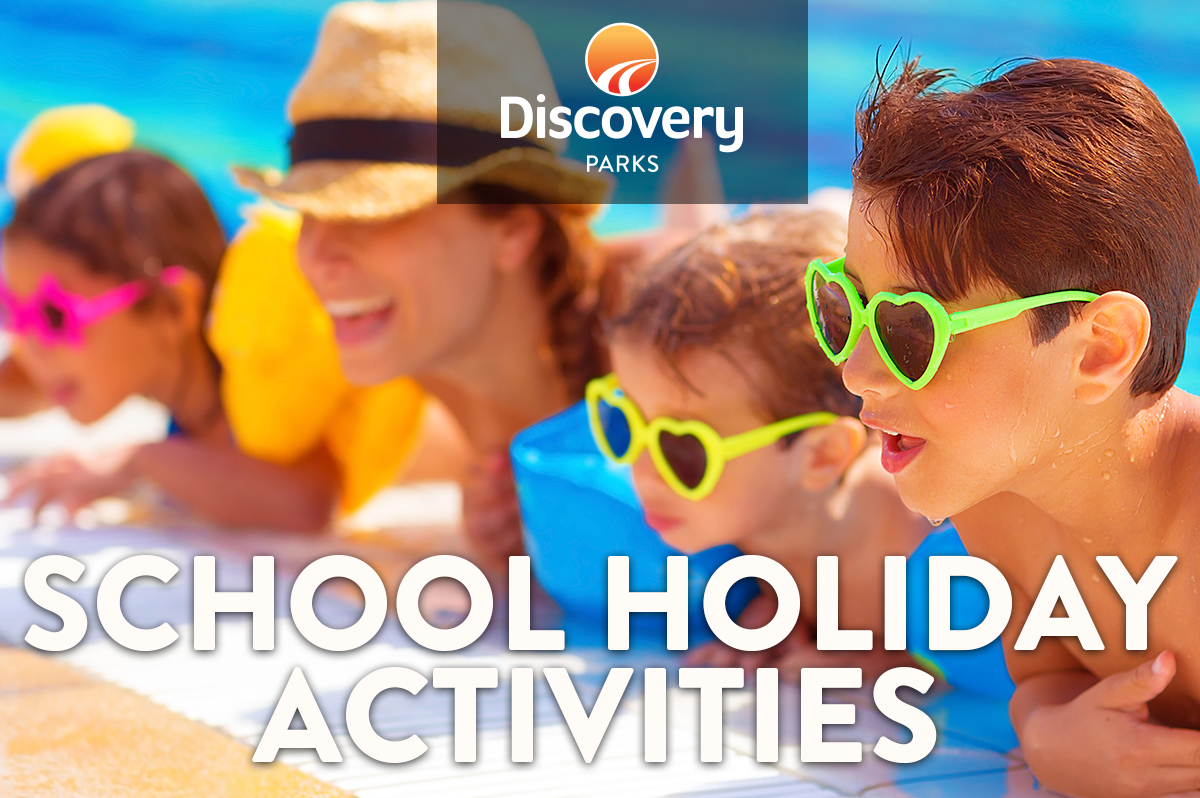 2018/19 SUMMER SCHOOL HOLIDAYS
AT DISCOVERY PARKS – Airlie BeachDATETIMEACTIVITYVENUECOSTCOLOURING COMPETITIONS DAILYRECEPTIONFREE19/12/2018630PMMOVIE NIGHTJumping PillowFREESnacks on Sale23/12/20188AMPancake Brekkie by the poolPool AreaAfter Bird FeedingGold CoinDonation23/12/2018630PMMOVIE NIGHTPool AreaAfter Bird FeedingGold CoinDonation24/12/201810AMChristmas arts and crafts“Make your own Rudolph”Bottom Camp Kitchen$5 Per Child(2 Ornaments)28/12/2018630PMMOVIE NIGHTJumping PillowFREESnacks on Sale29/12/201812PMMake your own PIZZABottom Camp Kitchen$5ea30/12/20188AMPancake Brekkie by the poolPool AreaAfter Bird FeedingGold CoinDonation03/01/201910AMFace Painting and gamesBBQ AreaBehind Jumping PillowFree05/01/2019630PMMOVIE NIGHTJumping PillowFREESnacks on Sale06/01/20198AMPancake Brekkie by the poolPool AreaAfter Bird FeedingGold CoinDonation07/01/2019630PMMOVIE NIGHTJumping PillowFREESnacks on Sale09/01/201912PMMake your own Sausage RollsBottom Camp Kitchen$5ea11/01/2019630PMMOVIE NIGHTJumping PillowFREESnacks on Sale12/01/20198AMPancake Brekkie by the poolPool AreaAfter Bird FeedingGold CoinDonation